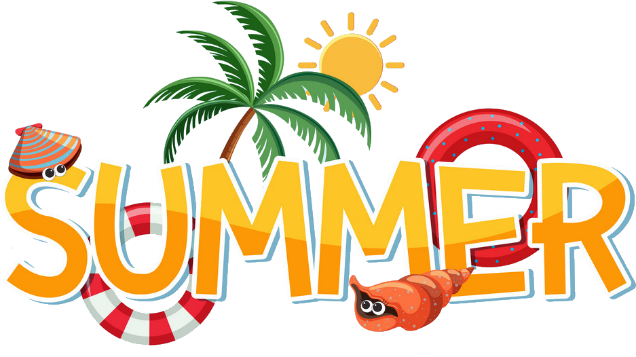 TO: All Parents in Grades Kindergarten-8th GradeFROM: Eric Croasmun, Director of Curriculum and InstructionSUBJECT: S.O.L.E. ProgramDate: March 22, 2021
Dear Parents:	This summer, Pleasants County is excited to be offering an in-person Summer Program from June 7th through July 1st. The program will be called S.O.L.E. (Summer Opportunities for Learning and Engagement) and is funded through a grant through the state department that is open and offered to all students in grades K-12. Teachers for the program will be Pleasants County Teachers. Information in this letter is in regards to the K-8 part of the program.	This program will offer students comprehensive in-person summer learning experiences that are interactive, engaging, and address academic and social-emotional needs. The program will focus on Math and Reading but it will also have experiences in science, social studies, physical education, music, art, STEAM, as well as fun and engaging collaborative activities with local agencies. The program will be an extension of the student’s current grade level. 	The program will run daily from 9 AM to 2 PM and will be four (4) days per week. During the weeks of June 7, June 14, and June 28 the program will run Monday-Thursday. The week of June 21 the program will run Tuesday-Friday.  The K-8 Program will be housed at PCMS/BES and transportation by bus will be available or parents can drop-off and pick-up their student. We will serve breakfast and lunch every day. 	We do ask that interested parents commit to sending their child an entire week, however, you may choose which weeks and how many weeks to send your child. If you are interested in participating in the program, please return the attached intent form (keep this letter.) We ask that you return the form by April 1st so we are able to schedule the appropriate number of teachers and staff based upon the interest and student need.	Thanks,

	Eric D. CroasmunK-8 SUMMER SOLE INTEREST/ INTENT FORMStudent Name: ______________________________________________Student’s Current Grade: ___________   Student’s School: PCMS  BES  SMESPlease select the weeks you plan to send your child to Summer SOLE. (If you need to change your intent or scheduled weeks later on, please send a note or call your child’s school.)Weeks that you intend to send your child to Summer SOLE. (check mark)______ JUNE 7 – JUNE 10  (Mon.-Thurs.)   9 AM – 2 PM______ JUNE 14 – JUNE 17  (Mon.-Thurs.)   9 AM – 2 PM______ JUNE 22 – JUNE 25 (Tues.-Fri.)   9 AM – 2 PM______ JUNE 28 – JULY 1 (Mon-Thurs.)   9 AM – 2 PMDo you need transportation by bus? (check mark)Morning:______ Yes, I would like my child to be transported by bus to Summer SOLE______ No, I will drop my child off at BES/PCMSAfternoon:______ Yes, I would like my child to be transported home by bus.______ No, I will pick my child up from BES/PCMSIf you answered YES to either question above, please fill out the next two questions:         Physical Address: _______________________________________________
         Normal Bus Stop (during the school-year: _____________________________
Parent:Parent Name: _______________________________ Phone: ___________________Mailing Address: ________________________________________________________
Email Address (if available) __________________________________**This form is due on Thursday, March 25, 2021***Forms received after 3/25 will be placed on a wait list.